附 件：上海市车用汽、柴油最高零售价格表注：表中汽油和柴油价格为符合第六阶段强制性国家标准ⅥA车用汽油价格和Ⅵ车用柴油价格。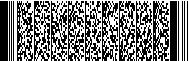 标 号单 位最高零售价89号汽油元/吨690589号汽油元/升5.1692号汽油元/吨731992号汽油元/升5.5395号汽油元/吨773495号汽油元/升5.880号柴油元/吨59600号柴油元/升5.13-10号柴油元/吨6318-10号柴油元/升5.44